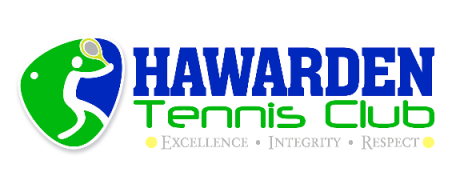 HEAD OF RECREATIONAL TENNIS / ASSISTANT CLUB COACH EXPRESSIONS OF INTERESTHawarden Tennis Club is seeking an enthusiastic and highly motivated tennis coach to fill the post of Head of Recreational Tennis / Assistant Club Coach within the club. The successful candidate will work under the current Head Coach, Stephen Garvin and receive ongoing support, training and mentoring.  It is envisaged that the role will involve approximately 15-20 hours coaching per week with the potential to increase with private lessons.  Remuneration to be agreed.CLUB OVERVIEWHawarden Tennis Club has 3 polymeric all-weather floodlit courts, a licensed clubhouse and a squash court.  It is a small but elite club based in the heart of East Belfast, with teams and individuals competing at the top level throughout Ulster and Ireland.  The club coaching programme is growing from strength to strength and we now require an assistant to join the successful team.  The club is committed to providing social and competitive tennis to people of all ages and abilities to foster a life-long love of the game in a family-friendly environment.   We believe that tennis is a ‘game for life’.POST REQUIREMENTSCurrent Tennis Ireland Level 1 Coaching Qualification (or committed to attaining this at the forthcoming course in Belfast);Current Public Liability Insurance;Ulster Tennis Access NI Approved;Basic First Aid Training & Child Protection / Safeguarding Training (or be willing to attend the training sessions to attain these);Excellent planning, communication and customer service skills;Ability to work effectively as part of a team and on their own;Ability to manage internal & external relationships effectively;Sound IT skills to manage off-court responsibilities.MAIN DUTIES AND RESPONSIBILITIESTo assist the Head Coach in the development and delivery of the Club’s junior/recreational coaching programme as agreed by the Management Committee;To maintain high ethical standards in coaching, ensuring they keep up-to date with their knowledge, skills and qualifications:Adhere to the Tennis Ireland Player pathway ensuring the use of the correct ball for the correct age of player;To assist the Head coach in fostering & developing links with local schools (primary & secondary) raising local awareness to attract new members;Promote Hawarden Tennis Club at every opportunity both internally and externally in order to enhance our membership and overall coaching programme.APPLICATION PROCESSExpressions of interests are to be made in writing by 12 noon on Friday 6 September 2019, including current CV and named references to Stephen Garvin at the following email address: Stephen.garvin@outlook.com